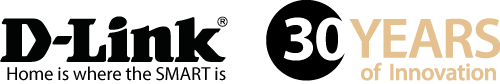 TISKOVÁ ZPRÁVAD-Link přináší nové HD Wi-Fi bezpečnostní kamery pro jednoduché, spolehlivé a diskrétní monitorování domácnosti Kamery nabízejí kvalitní obraz s 720p HD rozlišením, detekci pohybu a zvuku a posílání varovných zpráv a streamování videa do vašeho mobilního zařízení pomocí aplikace mydlink Lite 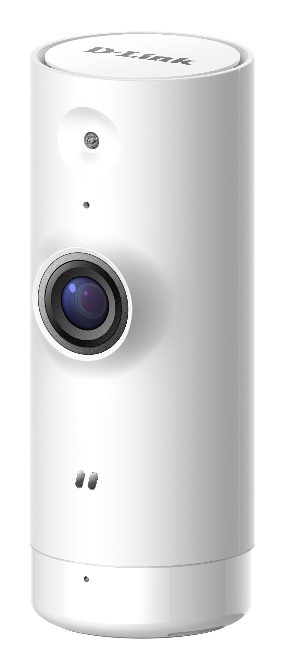 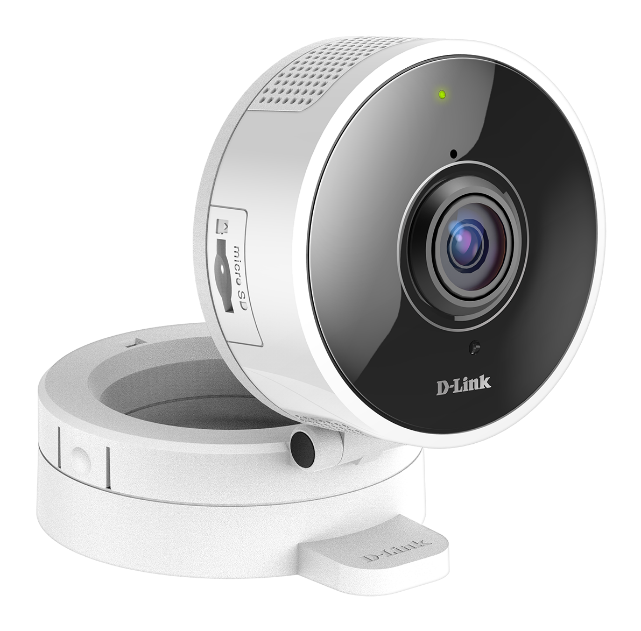  (Mini HD Wi-Fi kamera DCS-8000LH a HD 180° Wi-Fi kamera DCS-8100LH)Praha, 12. září 2017 - D-Link představil dvě nové, malé, nenápadné a cenově dostupné HD Wi-Fi kamery pro snadné a spolehlivé sledování domácnosti – Mini HD Wi-Fi kameru DCS-8000LH a HD 180° Wi-Fi kameru DCS-8100LH. Tyto kompaktní kamery jsou napěchovány rozsáhlou sadou funkcí pro dokonalé monitorování okolí. Vestavěná Wi-Fi komunikace má velký dosah a šířku pásma, potřebnou pro hladké streamování 720p HD videa, a je kompatibilní také se staršími bezdrátovými zařízeními. Funkce pro detekci pohybu a zvuku umí automaticky posílat varovné zprávy na mobilní zařízení, aby měl majitel kamery neustále přehled o všech neobvyklých aktivitách, zjištěných kamerami na střeženém místě. Infračervené LED osvětlení umožňuje noční vidění, takže obě kamery mohou zachycovat obraz i v úplné tmě. Díky zajištění nepřetržitého sledování ve dne i v noci si uživatelé nemusí dělat starosti, co se právě děje v jejich domě nebo kanceláři. Obě kamery spolupracují s aktuální aplikací D-Link pro chytré domácnosti – mydlink Lite a jejím webovým portálem. To umožňuje přijímat varovné zprávy, sledovat živé videopřenosy a ručně spouštět nahrávání videozáznamu prostřednictvím mobilních zařízení. Uživatelé se tak mohou v klidu věnovat svým aktivitám s vědomím, že jsou lidé a místa, na kterých jim záleží, v bezpečí.  Tato úroveň zabezpečení byla dříve vyhrazena pouze pro špičkové profesionální zabezpečovací systémy. Dnes je díky pokroku v technologii Wi-Fi a mobilních zařízení možné nabízet tytéž funkce jednoduše a za dostupnou cenu všem zájemcům. Pomocí naší snadno ovladatelné aplikace, nainstalované v mobilním zařízení, mohou uživatelé několika dotyky pohodlně a bezpečně sledovat celý dům. Mezi klíčové výhody patří:Snadné připojení k bezdrátovým sítím – Snadná instalace a konfigurace kamery kdekoli v dosahu Wi-Fi sítě.Jednoduché ovládání – Kamery jsou kompatibilní s aktuální aplikací D-Link pro chytré domácnosti, která se snadno instaluje a používá. Podporují integraci s dalšími zařízeními pro vytvoření příjemného a pohodlného prostředí automatizované domácnosti.Samostatné snímky a videonahrávky – Dají se ukládat pomocí naší aplikace přímo do mobilního zařízení. DCS-8100LH má také slot na microSD kartu pro lokální ukládání snímků a videa přímo v kameře.Detekce pohybu a zvuku – Funkce při spuštění automaticky posílá varovné zprávy do mobilního zařízení uživatele.Dálkové ovládání – Pomocí naší aplikace mohou uživatelé sledovat a ovládat kamery z libovolného místa a také ručně spouštět nahrávání videozáznamu. Kompaktní tvar a nenápadný vzhled – Obě kamery dobře zapadnou do libovolného prostředí, takže se dají umístit prakticky kdekoliv. Velmi kvalitní obraz – 4x digitální zoom, noční vidění až do 5 m a velké 720p HD rozlišení zajišťují detailní přehled o dění doma nebo ve firmě.Širokoúhlý objektiv – Pro ještě lepší pokrytí sledovaného prostoru má kamera DCS-8000LH úhel záběru 120° a kamera DCS-8100LH úhel záběru 180°.Obousměrný přenos zvuku – DCS-8100LH podporuje obousměrný přenos zvuku, což umožňuje poslouchat zvuky nebo mluvit s osobami poblíž kamery prostřednictvím mobilního zařízení.Dostupnost a cenaDCS-8000LH bude k dostání v České republice a na Slovensku za doporučené maloobchodní ceny 1 799 Kč nebo 69,90 EUR včetně DPH, DCS-8100LH za doporučené maloobchodní ceny 3 699 Kč nebo 140,90 EUR.O společnosti D-LinkD-Link je jedním z předních světových výrobců síťové infrastruktury, který již více než 30 let dodává inovativní, vysoce výkonné a intuitivně ovladatelné produkty pro firmy a domácnosti. D-Link navrhuje, vyvíjí a vyrábí oceňovaná síťová a bezdrátová zařízení, úložiště dat a zabezpečovací řešení pro IP dohled. Řada mydlink™ Home obsahuje technologii pro automatizovanou domácnost, která umožňuje majitelům nemovitostí monitorovat, automatizovat a ovládat domácnost kdykoliv a kdekoliv i pomocí smartphonu nebo tabletu. D-Link nabízí své rozsáhlé produktové portfolio organizacím a spotřebitelům prostřednictvím své globální sítě obchodních partnerů a poskytovatelů služeb. D-Link si uvědomuje význam zpřístupňování, správy, zabezpečení a sdílení dat a digitálního obsahu. Je průkopníkem mnoha IP technologií pro plně integrované prostředí digitálních domácností a počítačových sítí. Pro více informací o společnosti D-Link navštivte www.dlink.cz nebo www.facebook.com/dlinkcz.V případě zájmu o další informace kontaktujte:D-Link s.r.o.					Taktiq Communication s.r.o.Na Strži 1702/65					Leona Daňková140 62 Praha 4					Tel.: +420 605 228 810Tel.: +420 224 247 500				E-mail: leona.dankova@taktiq.com 	E-mail: info@dlink.czhttp://www.dlink.cz/